cc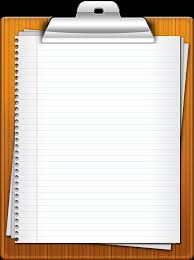 Basic Computer/
Technology UsePreK12345Operates mouse, TV, and VCRHIDDIUIUIUStarts and shuts down computer, monitor, and printerHIDVDDIUIUIUPractices responsible use of technologyHHIDDIUIUOpens and quits an applicationHHIDDIUIUWorks with windows, icons, and menusHHIDDIUIUWorks independently or in pairs on computerHHIDDDIUCommunicates about technology using developmentally appropriate and accurate terminology.HIDDDIUWorks as part of a cooperative group with technology.HHIDDDDiscusses common uses of technology in daily life and the advantages and disadvantages those uses provide.HHIDDDUses keyboards and other common input and output devices efficiently and effectively.HHIDDDApplies strategies for identifying and solving routine hardware and software problems ...HIDDWord ProcessingPreK12345Describes pictures, stories, or ideasHHIDDDIULearns keyboard placementHHIDDDIU Formats a documentHHHIDDDInserts and edits text.HHIDDDTypes 20 words per minute.HHHIDDFormats paragraphs..HHHIDCreates bullet and number lists..HHHIDUses spell checker and thesaurus..HHHIDInserts a graphic and wraps text..HHHIDUses word processor for first and final drafts..HHHIDUses ruler, margins, and tabs...HHHIUses outlining feature....HHIInserts headers and footers....HHHCreates and formats tables....HHHInserts section, column, and page breaks....HHHCreates newsletter....HHHTransfers and merges files into document.....HHTypes 45-60 words per minute.....HHUses advanced editing features and shortcuts......HSave as web page with links......HUse good design techniques......HGraphics and PublishingPreK12345Creates pictures with Kid PixHIDDIUIUIUInserts images into documentsHHIDDIUIUCreates flyers using draw toolsHHIDDIUIUScans pictures and uses digital cameraHHHIDIUIUImports and modifies graphicsHHHIDIUIUUses draw tools to create objectsHHHIDDIUKnows difference between draw and paint.HHHIDIURotates, duplicates, groups, aligns, and resizes objects.HHHIDDCreates card or mini-book..HHHIDUses draw and paint ..HHHIDCaptures images from the Internet and follows copyright laws for use of images...HHHISaves images in different formats...HHHIWorks with text objects in draw mode...HHHICreate a brochure or newsletter...HHHIPresentation ToolsPreK12345Creates separate Kid Pix pictures to save to folderHIDDDIUIUAdds transitions and sounds to Kid Pix Slide ShowHHIDDIUIUSaves slide show in folder with pictures and as stand-alone slide showHHHIDDDPlans and storyboards ideas for presentation (AppleWorks and PowerPoint).HHHIDDDevelops outline for slide show..HHHIDApplies designs, backgrounds, font styles, and colors for all slides..HHHIDImports animations, video, and sound...HHHIConnects computer to TV or projector for presentation...HHHICreates custom animations....HHHApplies good design principles....HHHUses mind-mapping software to brainstorm and plan presentation....HHHDetermines target audience, goal, and purpose of presentation.....HHRedesigns presentation for proper colors and contrast for room......HPractices timing and provides feedback for peers......HIncludes graphs, charts, sound, animation, in non-linear presentation.......Internet	PreK12345Uses sites the teacher points toHIDDDDIULaunches a browser and uses the tool barHHIDDDIUNavigates by clicking on links on web pages.HIDDDIUExplains the parts of a URL.HHIDDDTypes URLs correctly.HHIDDDAdd bookmarks/favorites.HHIDDDReturns to site using history, back button, or bookmark/favorite..HHIDDUses keyword and natural language searches...HHIDEvaluates site and information for validity and accuracy....HHISets home page and configures page setup to print title, URL, and date....HHIEdits bookmarks/favorites and organizes them into folders....HHHDownloads files and plug-ins.....HHCopies and pastes text or images and cites source correctly.....HHExplains difference between search engines, subject directories, and metasearch engines.....HHIntegration and Projects	PreK12345Creates developmentally appropriate multimedia products with support from teachers, family members, or student partnersHHIDDDIUUses technology resources for problem solving, communication, and illustration of thoughts, ideas, and storiesHHIDDDDWorks responsibly, independently, and as part of group in developing project..HIDDDUses teacher-created rubric for assessment of project..HIDDDUses technology for individual and collaborative writing, communication, and publishing activities to create knowledge products for audiences inside and outside the classroom..HHIDDDetermines when technology is useful and selects the appropriate tools and technology resources to address a variety of tasks and problems..HHHIDUses information literacy skills to research and evaluate the accuracy, relevance, appropriateness, comprehensiveness, and bias of information sources concerning real-world problems...HHHISaves, finds, and retrieves work in different formats via email, network, and online sources for project work...HHHIDevelops and uses student-created rubrics for assessment...HHHITakes on specific role and manages different group activities and rotation strategies as part of project....HHHDevelops essential and subsidiary questions as part of projects....HHHProperly cites all information sources....HHHDesigns, develops, publishes, and presents real-world products using technology resources that demonstrate and communicate curriculum concepts to audiences inside and outside the classroom.....HHSelects appropriate technology tools for research, information analysis, problem-solving, and decision-making in content learning as part of project-based learning.....HH